AMBULATORIOPER I DISTURBI DEL COMPORTAMENTO ALIMENTARE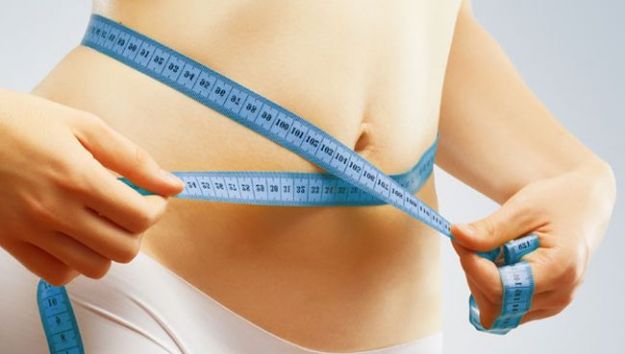 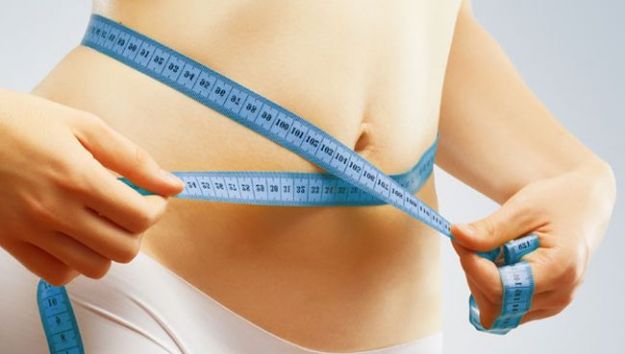 Dedicato alla prevenzione, alla diagnosi e alla terapiadei Disturbi del Comportamento Alimentare (DCA) in età evolutiva (0-18 anni).L’Ambulatorio offre una prima valutazione e un’opportunità di cura per chi soffre di DCA:  Anoressia Nervosa, Bulimia Nervosa, il Disturbo da alimentazione Incontrollata e Altri Disturbi Non Altrimenti specificati.Segni dell’AnoressiaRifiuto di mantenere un peso corporeo adeguato rispetto all’età e alla staturaIntensa paura di acquistare peso o diventare grassi, anche quando si è sottopesoEccessiva influenza del peso e della forma del corpo sulla propria autostima            BulimiaRicorrenti abbuffate caratterizzate da mangiare in un breve periodo di tempo una quantità di cibo maggiore rispetto a quello che normalmente la gente mangerebbesensazione di non riuscire a smettere di mangiare o a controllare cosa e quanto si sta mangiandoRicorrenti e inappropriate condotte compensatorie per prevenire l’aumento di peso (vomito autoindotto, uso di lassativi, diuretici…)Disturbo da alimentazione IncontrollataMangiare molto più rapidamente del normaleMangiare sino a sentirsi spiacevolmente pieniMangiare grandi quantitativi di cibo anche se non ci si sente affamatiMangiare da soli a causa dell’imbarazzo per quanto si sta mangiandoSentirsi in colpa dopo le abbuffateSviluppo di una condizione di obesitàIl modello di cura prevede un approccio biopsicosociale complesso perché la malattia presenta aspetti nutrizionali e psicologici.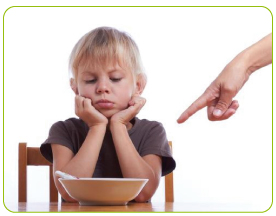 .Prestazioni erogate:AccoglienzaDiagnosiPrescrizione esami di laboratorio e strumentaliPsicoterapia cognitivo-comportamentale individuale, familiare e di gruppoGruppi educazionali Prescrizioni farmacologicheAttività di sensibilizzazione, informazione e prevenzione Attività di tutoring per psicologi specializzandi in psicoterapiaL’ Ambulatorio opera in collaborazione con tutti i partner della rete coinvolti nella gestione dei DCA.Responsabile dell’Ambulatorio per i DCAdr.ssa Anna Maria Russo Neuropsichiatra infantile, Specialista in Diabetologia e Malattie del Ricambio, Specialista in Psicoterapia cognitivo-comportamentale. Referente aziendale per i DCA.Come prendere appuntamento:contattare telefonicamente gli operatoridal lunedì al venerdì dalle ore 8.00 alle ore 14.00Ai seguenti numeri di telefono: 0935 – 520221    331 4036850e-mail : annamaria.russo@asp.enna itL’Ambulatorio ha sede in via Messina (Enna Alta- ex LIP)Non occorre l’impegnativa del medico curante e le visite sono gratuite